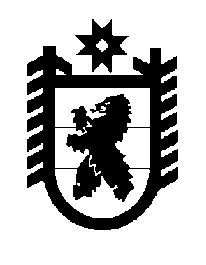 Российская Федерация Республика Карелия    ПРАВИТЕЛЬСТВО РЕСПУБЛИКИ КАРЕЛИЯРАСПОРЯЖЕНИЕот  7 февраля 2017 года № 52р-Пг. Петрозаводск 	В целях реализации Региональной адресной программы по переселению граждан из аварийного жилищного фонда на 2014 – 2017 годы, утвержденной постановлением Правительства Республики Карелия от 23 апреля 2014 года 
№ 129-П, в соответствии  с частью 11 статьи 154 Федерального закона 
от 22 августа 2004 года № 122-ФЗ «О внесении изменений в законодательные акты Российской Федерации и признании утратившими силу некоторых законодательных актов Российской Федерации в связи с принятием федеральных законов «О внесении изменений и дополнений в Федеральный закон «Об общих принципах организации законодательных (представительных) и исполнительных органов государственной власти субъектов Российской Федерации» и «Об общих принципах организации местного самоуправления в Российской Федерации», учитывая решение Совета Святозерского сельского поселения от 19 января 
2017 года № 1 «О приеме в муниципальную собственность Святозерского сельского поселения имущества из государственной собственности Республики Карелия»: 1. Утвердить перечень государственного имущества Республики Карелия, передаваемого в муниципальную собственность Святозерского сельского поселения, согласно приложению к настоящему распоряжению.2. Казенному учреждению Республики Карелия «Управление капитального строительства Республики Карелия» совместно с администрацией Святозерского сельского поселения обеспечить подписание передаточного акта и представить его на утверждение в Государственный комитет Республики Карелия по управлению государственным имуществом и организации закупок.3. Право муниципальной собственности на передаваемое имущество возникает с момента утверждения  передаточного акта.           Глава Республики Карелия                                                                  А.П. ХудилайненПриложение к распоряжению Правительства Республики Карелияот 7 февраля 2017 года № 52р-ППЕРЕЧЕНЬгосударственного имущества Республики Карелия, передаваемого в муниципальную собственность Святозерского сельского поселения__________Наименование имуществаАдрес местонахождения имуществаИндивидуализирующие характеристики имуществаЖилое помещениеПрионежский район,  с. Заозерье, ул. Заречная, д. 5, кв. 3общая площадь 28,1 кв. м